Publicado en Olesa de Montserrat el 21/02/2018 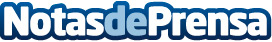 Empresas de Holanda, Bélgica y España desarrollan una plataforma digital de dietas personalizadasLa empresa holandesa FoodFirst ha seleccionado a la belga Troades y a la española iDISC, para desarrollar su nuevo portal de alimentación. La plataforma ofrece contenidos personalizados de alimentación y salud, y cuenta con la participación del prestigioso chef internacional Rudolph Van Veen del canal ‘24 Kitchen’ de la cadena FOXDatos de contacto:Pere GrivéDirector General de iDISC Information Technologies+34 93 778 73 00Nota de prensa publicada en: https://www.notasdeprensa.es/empresas-de-holanda-belgica-y-espana Categorias: Internacional Nacional Nutrición Gastronomía Sociedad Emprendedores E-Commerce Software Dispositivos móviles http://www.notasdeprensa.es